Adoption Site Application                                  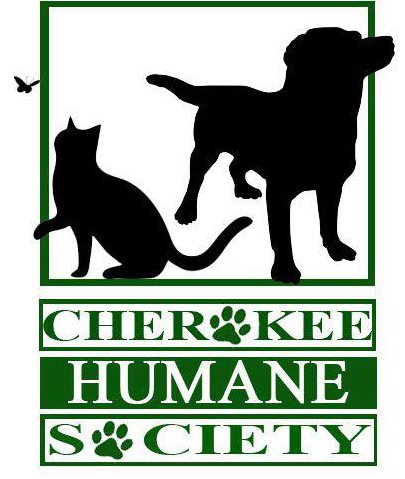 Applicant InformationWhat days are you wanting to help? _______________________________________	AM or PM? _________________Things to know:When working with shelter animal’s, germs are going to happen. Please take precautions when you get home:Take your clothes off and put them in a hamper away from your pets.Spray your shoes with disinfectant before leaving adoption site.Wash or sanitize your hands before leaving adoption site.Please keep an eye on your children. There are many aspects that can lead to harm if not supervised properly. Do not remove a pet from an adoption site without Animal Operations Managers permission. Ever! Please be efficient and take care of the animals while you are there. When a volunteer is found to just be hanging out in the adoption room (sitting there texting, or having friends come see them in the room) and not spending time with the cats that does not make us look good. Please be mindful of that. Friends who want to help must fill out this application as well and turn it in.Disclaimer and SignatureI certify that I have read and understand the above and cannot hold CCHS liable for anything. Minors must be accompanied by guardian if under the age of 16. Everyone is required to have a volunteer form on file. If this application leads to volunteer acceptance, I understand that not following procedure may result in my release.Which Site Applied For:______________Feline VolunteerFull Name:Date:LastFirstM.I.Address:Street AddressApartment/Unit #CityStateZIP CodePhone:EmailDate Available:Date of Birth:Start Date:Position Applied for:Adoption Center Help:    __ Saturday Adoption Events:         Anyplace I am Needed: ______Are you able to volunteer weekly?YESNOAny pet allergiesYESNOHave you ever volunteered with animals?YESNOIf yes, when?Would you be interested in fosteringYESNOIf yes, dogs or cat?:____________________________          Signature:_______________________________________________________Date:________________Guardian Signature:_______________________________________________________Date:________________